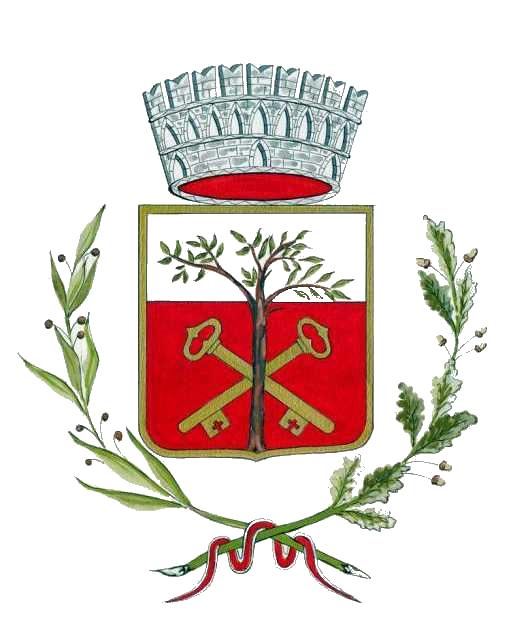 COMUNE DI SAN PIETRO AVELLANAPROV. DI  ISERNIAMedaglia D’Argento Al Merito CivileCap. 86088            Tel. 0865/ 940131  -   Telefax 0865/940291             		                                      C.F.80002690941   -    P.I. 00084690940                                                                                                                                                                                                                       SITO WEB – www.comune.sanpietroavellana.is.it                         e-mail – sanpietroavellana@tin.it         P.E.C. comunedisanpietroavellana@pec-leonet.itComune di SAN PIETRO AVELLANA(ISERNIA)OGGETTO:	RICHIESTA AUTORIZZAZIONE ALLA DEMOLIZIONE DI VEICOLO SOTTOPO-STO A SEQUESTRO AMMINISTRATIVO (Art. 193, comma 3 del D.Lgs. 285/92). Il sottoscritto ____________________________________________________________________________ nato a _______________________________________________________ (_____) il __________________ residente a _______________________________________________________________________ (_____) via/piazza _____________________________________________________________________ n. ______, C.F. _______________________________ - PEC ___________________________________________ in qualità di:  trasgressore;  obbligato in solido;  proprietario veicolo;  delegato (in tale caso allegare delega sottoscritta accompagnata da fotocopia del documento del delegante).PREMESSO CHEcon verbale n. ____________ del _______________  contestato/notificato il _________________ è stata accertata a carico del veicolo a motore con targa ____________________ la violazione ex art. .d.S. per mancata copertura assicurativanon ricorre l’ipotesi prevista dall’art. 193/4-bis (assicurazione falsa o contraffatta)non sono ancora decorsi 30 gg dalla contestazione o notificazioneCHIEDEdi essere autorizzato ad eseguire le operazioni di demolizione e radiazione del veicolo tipo ____________ ________________________ targato ________________, oggetto di sequestro amministrativo come da verbale n. _____________ del ________________ per violazione dell'art. 193 del Codice della Strada, al fine di ottenere la riduzione alla metà della sanzione, come previsto dal citato art. 193, comma 3.A TAL FINE DICHIARA allegando copia ricevuta, di aver provveduto a versare la cauzione prevista tramite versamento presso _______________________, come da ricevuta n. ________ in data __________________;di essere a conoscenza che la cauzione sarà restituita al richiedente solo dopo la presentazione della documentazione di cui al punto precedente, previa decurtazione di metà della somma versata, più le eventuali spese sostenute, con prelievo della somma direttamente presso __________________________ ____________________________________________________________________________________; la circolazione, al di fuori dei tempi e dei casi in cui è consentita con il presente provvedimento, costituisce illecito amministrativo punito con le sanzioni di cui all'art. 213, fatte salve le sanzioni di natura penale previste dagli artt. 334-335 c.p. per inosservanza dei doveri di custodia.SI IMPEGNA al preventivo pagamento delle spese di rimozione e custodia del veicolo, da versare direttamente al gestore della depositeria all'atto del prelievo del veicolo;completate le operazioni di demolizione e radiazione e comunque non oltre 30 giorni dalla contestazione o notificazione della violazione, ad esibire presso il comando in intestazione la certificazione a norma di legge dell'avvenuta demolizione del veicolo.___________________________________